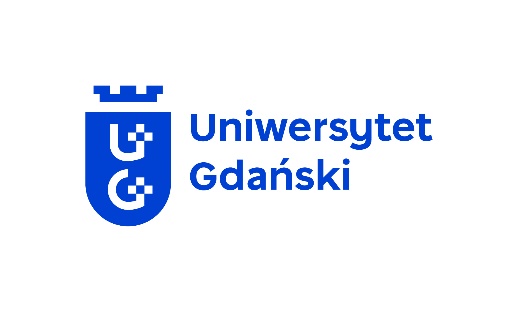 Name and surname	I consent to the release of my doctoral thesis entitled: .................. in the reading room of the Library of the University of Gdańsk.Wyrażam zgodę na udostepnienie mojej pracy doktorskiej w czytelni Biblioteki Uniwersytetu Gdańskiego.    	   ……………..………….				…………………………………………date 				signature of the author of the doctoral thesis